Hösthajk 201617-18eseptember planerar vi att bygga ett litet scoutläger på gräsmattan utanför Missionskyrkan. Vi träffas på eftermiddag; besöker scoutskogen, reser tält, lagar mat, har lägerbål, dricker choklad och … På morgonen ordnar vi frukost och förbereder oss för Scoutgudstjänsten som börjar klockan 11. Komihåg: 
INGEN SCOUT på torsdag den 15e september 2016
Lunch i magen när du kommer till hajken
Samling klockan 14 den 17e september vid Missionskyrkan
Varma kläder, skor, mössa och vantar
Sovsäck, liggunderlag, tandborste och annat man kan behöva för en övernattning 
Ta med 50kronor för att betala middag, kvällsfika och frukost
Avslutning efter Scoutgudstjänsten (med bl.a. invigning av nya scouter)  ca klockan 13 den 18e september
 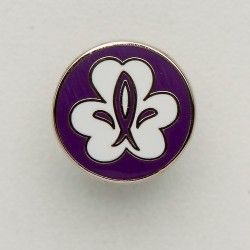 Frågor/funderingar? Prata med scoutledare.equmenia-SCOUTER VAR REDO--------------------------------------------------------------------------------------------------------------------Anmälan lämnas till scoutledaren senast den 8e september.Kom ihåg att betala din medlemsavgift för höstterminen 2016. 175kronor sätts in på Bankgiro  656-3399 Mitt namnJag deltar i HösthajkenXJag är allergiskt mot